DERNEKLER YÖNETMELİĞİNDE DEĞİŞİKLİK YAPILDI(ÖNEMLİ)ÖNEMLİ DUYURU TÜM DERNEKLERİN DİKKATİNE:01.10.2018 tarihli ve 30552 sayılı Resmi Gazetede yayımlanan yönetmelik değişikliği ile Dernekler Yönetmeliğinde ve yönetmelik eki olan (EK-19) Dernek Beyannamesi'nin bazı bölümlerinde önemli değişiklikler yapılmıştır. Söz konusu değişiklik ile; Dernek Beyannamesinin "Üye ve Çalışan Bilgileri" kısmına, derneklerin tüm gerçek ve tüzel üyelerini adları, üyeliğe giriş ve çıkış tarihleriyle birlikte girmeleri gereken bölümler eklenmiştir. Dernekler önümüzdeki beyanname dönemiyle birlikte, tüm üyelerini ilgili sayfaya girecekler ve bundan böyle (beyanname dönemi beklenmeksizin) yeni üye kaydı, mevcut üyenin çıkması veya çıkarılması gibi bilgileri de en geç bir ay içerisinde söz konusu sayfaya işleyerek sayfayı güncel tutacaklardır.Yönetmelik değişikliğinin tam metni aşağıda yer almaktadır.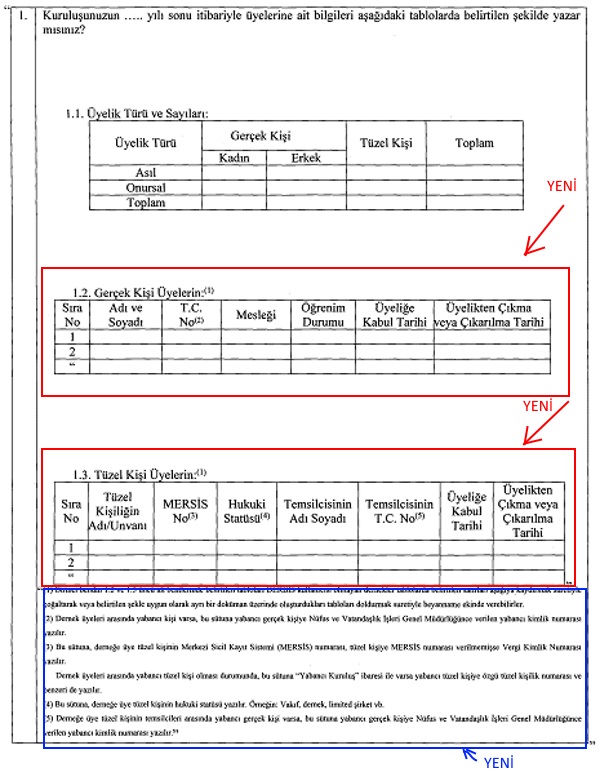 1 Ekim 2018 PAZARTESİResmî GazeteSayı : 30552YÖNETMELİKYÖNETMELİKYÖNETMELİKİçişleri Bakanlığından:DERNEKLER YÖNETMELİĞİNDE DEĞİŞİKLİKYAPILMASINA DAİR YÖNETMELİKMADDE 1- 31/3/2005 tarihli ve 25772 sayılı Resmî Gazete’de yayımlanan Dernekler Yönetmeliğinin 83 üncü maddesine aşağıdaki fıkra eklenmiştir.“(8) Dernek Beyannamesinin “Üye ve Çalışan Bilgileri” başlıklı üçüncü bölümünün 1 inci sorusundaki “1.2.Gerçek Kişi Üyelerin:” ve “1.3.Tüzel Kişi Üyelerin:” alt başlıklı tablolarında belirtilmesi istenilen bilgiler, dernek üyeliğine kabul edilme veya üyelikten çıkma ya da çıkarılma veya üyeliğin kendiliğinden sona ermesi durumlarında, birinci fıkrada belirtilen beyanname verme süresi beklenmeksizin işlem tarihini izleyen 30 gün içinde Dernekler Bilgi Sistemi (DERBİS) üzerinden bildirilir. DERBİS kullanıcısı olmayan dernekler bu bilgileri aynı usul ve süre içinde mülki idare amirliğine yazılı olarak bildirirler” MADDE 2 – Aynı Yönetmeliğin EK-21’ inde yer alan Dernek Beyannamesinin “Üye ve Çalışan Bilgileri” başlıklı üçüncü bölümünün 1 inci sorusu aşağıdaki şekilde değiştirilmiş ve sayfanın sonuna aşağıdaki dipnotlar eklenmiştir.MADDE 3- Bu Yönetmelik yayımı tarihinde yürürlüğe girer.MADDE 4- Bu Yönetmelik hükümlerini İçişleri Bakanı yürütür.İçişleri Bakanlığından:DERNEKLER YÖNETMELİĞİNDE DEĞİŞİKLİKYAPILMASINA DAİR YÖNETMELİKMADDE 1- 31/3/2005 tarihli ve 25772 sayılı Resmî Gazete’de yayımlanan Dernekler Yönetmeliğinin 83 üncü maddesine aşağıdaki fıkra eklenmiştir.“(8) Dernek Beyannamesinin “Üye ve Çalışan Bilgileri” başlıklı üçüncü bölümünün 1 inci sorusundaki “1.2.Gerçek Kişi Üyelerin:” ve “1.3.Tüzel Kişi Üyelerin:” alt başlıklı tablolarında belirtilmesi istenilen bilgiler, dernek üyeliğine kabul edilme veya üyelikten çıkma ya da çıkarılma veya üyeliğin kendiliğinden sona ermesi durumlarında, birinci fıkrada belirtilen beyanname verme süresi beklenmeksizin işlem tarihini izleyen 30 gün içinde Dernekler Bilgi Sistemi (DERBİS) üzerinden bildirilir. DERBİS kullanıcısı olmayan dernekler bu bilgileri aynı usul ve süre içinde mülki idare amirliğine yazılı olarak bildirirler” MADDE 2 – Aynı Yönetmeliğin EK-21’ inde yer alan Dernek Beyannamesinin “Üye ve Çalışan Bilgileri” başlıklı üçüncü bölümünün 1 inci sorusu aşağıdaki şekilde değiştirilmiş ve sayfanın sonuna aşağıdaki dipnotlar eklenmiştir.MADDE 3- Bu Yönetmelik yayımı tarihinde yürürlüğe girer.MADDE 4- Bu Yönetmelik hükümlerini İçişleri Bakanı yürütür.İçişleri Bakanlığından:DERNEKLER YÖNETMELİĞİNDE DEĞİŞİKLİKYAPILMASINA DAİR YÖNETMELİKMADDE 1- 31/3/2005 tarihli ve 25772 sayılı Resmî Gazete’de yayımlanan Dernekler Yönetmeliğinin 83 üncü maddesine aşağıdaki fıkra eklenmiştir.“(8) Dernek Beyannamesinin “Üye ve Çalışan Bilgileri” başlıklı üçüncü bölümünün 1 inci sorusundaki “1.2.Gerçek Kişi Üyelerin:” ve “1.3.Tüzel Kişi Üyelerin:” alt başlıklı tablolarında belirtilmesi istenilen bilgiler, dernek üyeliğine kabul edilme veya üyelikten çıkma ya da çıkarılma veya üyeliğin kendiliğinden sona ermesi durumlarında, birinci fıkrada belirtilen beyanname verme süresi beklenmeksizin işlem tarihini izleyen 30 gün içinde Dernekler Bilgi Sistemi (DERBİS) üzerinden bildirilir. DERBİS kullanıcısı olmayan dernekler bu bilgileri aynı usul ve süre içinde mülki idare amirliğine yazılı olarak bildirirler” MADDE 2 – Aynı Yönetmeliğin EK-21’ inde yer alan Dernek Beyannamesinin “Üye ve Çalışan Bilgileri” başlıklı üçüncü bölümünün 1 inci sorusu aşağıdaki şekilde değiştirilmiş ve sayfanın sonuna aşağıdaki dipnotlar eklenmiştir.MADDE 3- Bu Yönetmelik yayımı tarihinde yürürlüğe girer.MADDE 4- Bu Yönetmelik hükümlerini İçişleri Bakanı yürütür.